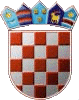 REPUBLIKA HRVATSKAKOPRIVNIČKO-KRIŽEVAČKA ŽUPANIJAOPĆINA SVETI IVAN ŽABNOOpćinski načelnikKLASA: 620-01/20-01/01URBROJ: 2137/19-01/1-20-1Sveti Ivan Žabno, 28. travnja 2019.Na temelju članka 30. Statuta Općine Sveti Ivan Žabno (“Službeni glasnik Koprivničko – križevačke županije ” broj 10/13, 2/18. i 6/20), općinski načelnik Općine Sveti Ivan Žabno dana 28. travnja 2019. godine, Općinskom vijeću Općine Sveti Ivan Žabno podnosi IZVJEŠĆE		                          o izvršenju Programa javnih potreba u sportu                                          na području Općine Sveti Ivan Žabno  u 2019. godiniI.	Utvrđuje se da je tijekom 2019. godine izvršen Program javnih potreba u sporu na području Općine Sveti Ivan Žabno u ukupnoj svoti 280.000,00 kuna kako slijedi:Nk „Tomislav“ Sveti Ivan Žabno                                                                               170.000,00 kuna,Nk Čvrstec Sveti Petar Čvrstec                                                                                    40.000,00 kuna,Šahovski klub Tomislav- Goran Sveti Ivan Žabno                                                      30.000,00 kuna,Šahovski klub  „Stari Graničar“ Cirkvena                                                                   15.000,00 kuna,Streličarski klub Oš „Grigor Vitez“ Sveti Ivan Žabno                                                 23.000,00 kuna,    Tenis klub Sv. Ivan Žabno                                                                                             2.000,00 kunaII.	Ovo Izvješće podnosi se Općinskom vijeću Općine Sveti Ivan Žabno na usvajanje.									   OPĆINSKI NAČELNIK:									           Nenad Bošnjak